Предоставление субсидий на финансовое обеспечение затрат, связанных с реализацией общественных инициатив и проектов, направленных на развитие туристской инфраструктурыМинистерство курортов, туризма и олимпийского наследия Краснодарского края информирует о начале приема заявок от субъектов санаторно-курортного и туристского комплекса Краснодарского края для предоставления субсидии на финансовое обеспечение затрат, связанных с реализацией общественных инициатив и проектов, направленных на развитие туристской инфраструктуры.Получателями субсидии являются юридические лица и индивидуальные предприниматели - субъекты санаторно-курортного и туристского комплекса Краснодарского края.Прием заявок: с 09:00 24.06.2024 до 00:00 08.07.2024 по Московскому времени.Рассмотрение заявок: с 25.06.2024 до 23.07.2024.Объем распределяемых средств в 2024 году составит 255,2 млн. рублей.Предельный размер субсидии до 10 млн. рублей при условии вложения собственных средств участника отбора не менее 30 % от общей суммы средств, необходимых для реализации проекта.На сегодняшний день субъектами туристского комплекса муниципального образования город Новороссийск поданы заявки на 4 проекта, общая стоимость которых 36,8 млн. рублей.Более подробно ознакомиться с условиями предоставления субсидии можно на Портале предоставления мер финансовой государственной поддержки Минфина России по ссылке:https://promote.budget.gov.ru/public/minfin/selection/view/ca4d76bc-b42b-404a-ab1f-df7a520dbbe6?showBackButton=true&competitionType=0&tab=3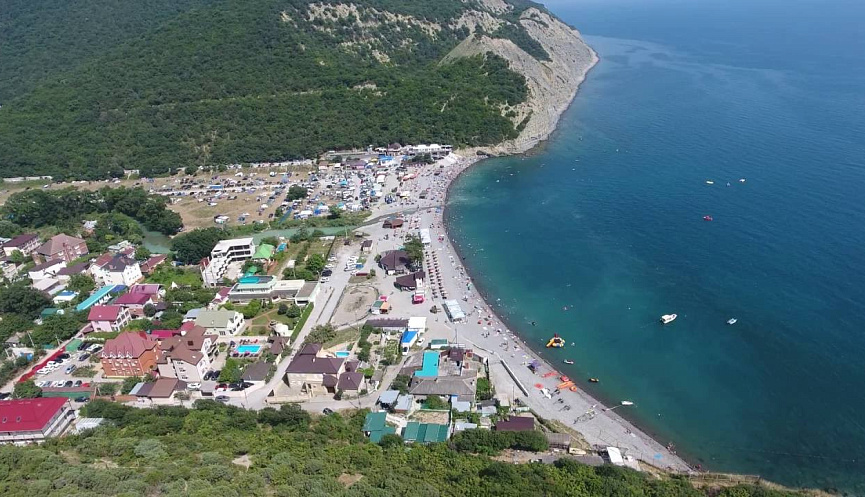 